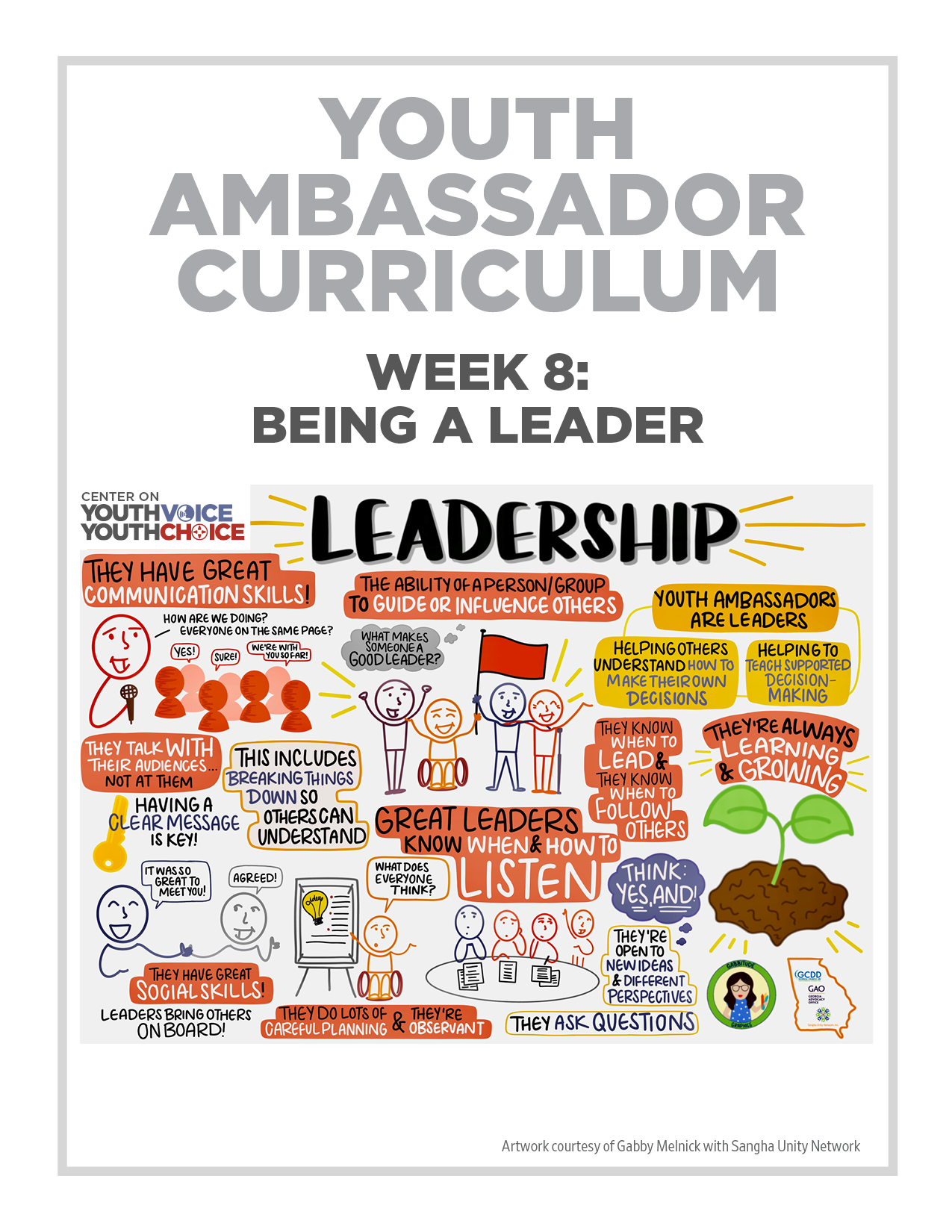 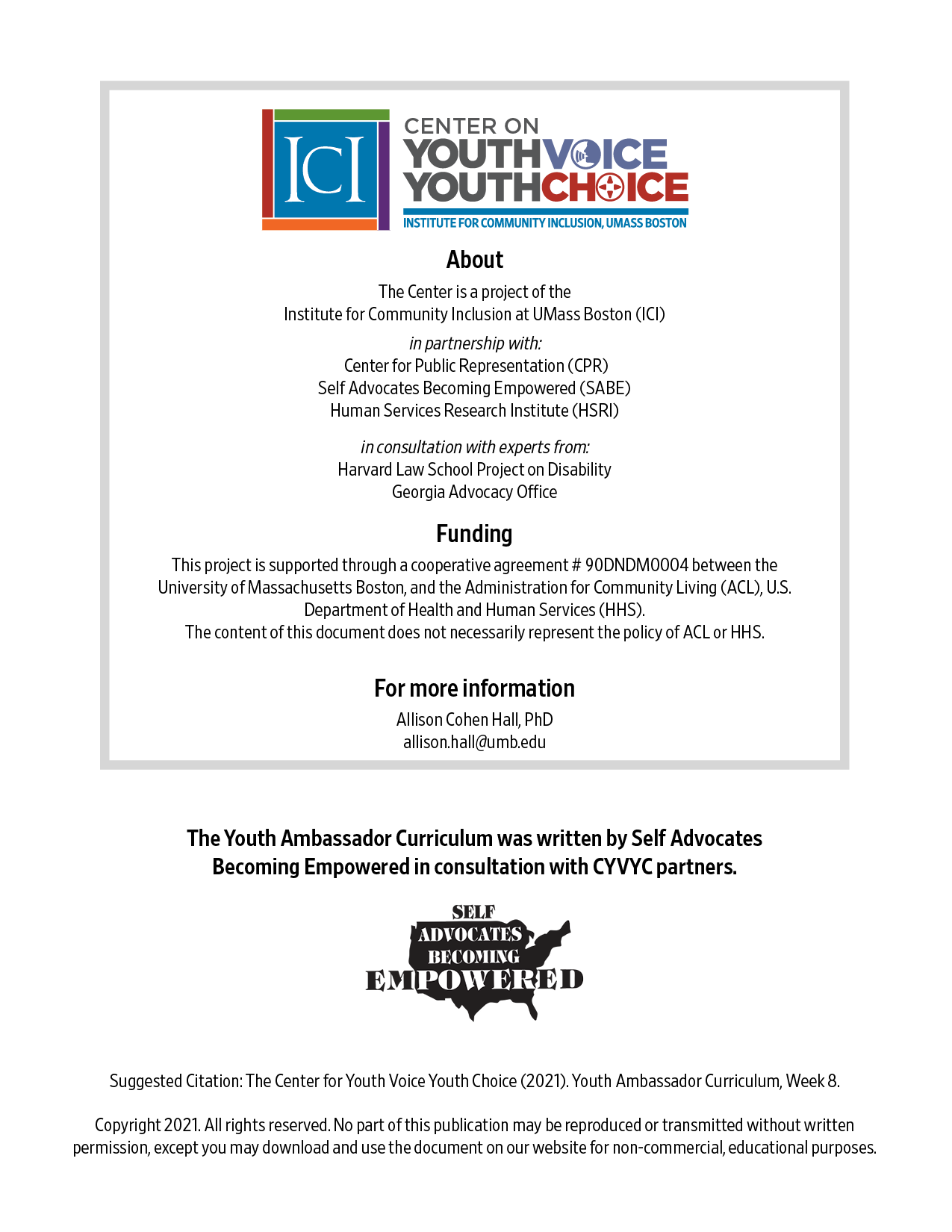 Week 8 –   Being a LeaderWeek 8 – Being a LeaderLearning Objectives FacilitatorWords for the week: Facilitator Ambassador – A messenger or representative. CYVYC Youth Ambassadors are young people with intellectual and developmental disabilities (IDD). They help people with IDD understand how to make their own decisions. They will help teach people about supported decision-making and ways to avoid guardianshipLeader - Sees more than others see, further than others and helps other people make it happen.  It is a process over time and you learn along the wayLeadership - The ability of an individual or a group of individuals to influence and guide other people. Group discussion: Introduction Icebreaker Facilitator 30 minutes For each one of the following, Why or why not would you like to use them in your life? Define firstPresentation: Being a leader Facilitator 30 minutesQuestions:Ask YA: Did we miss anything?  Write your answer in the chat.Small group Activity: Share leadership experiences (successes and challenges) Facilitator 20 minutesExample of leaders: 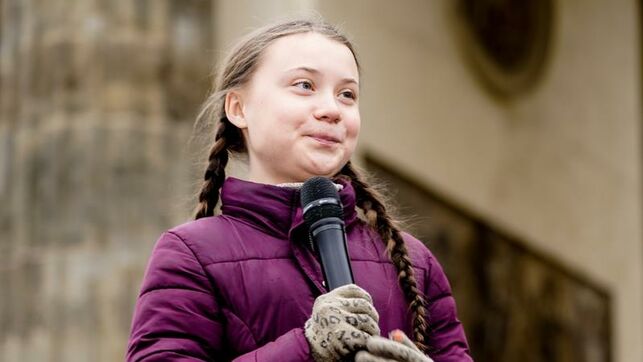 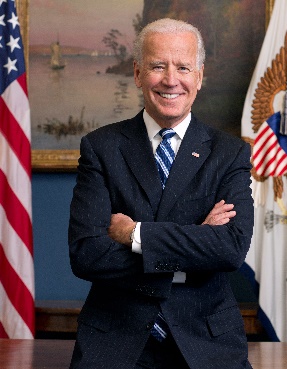 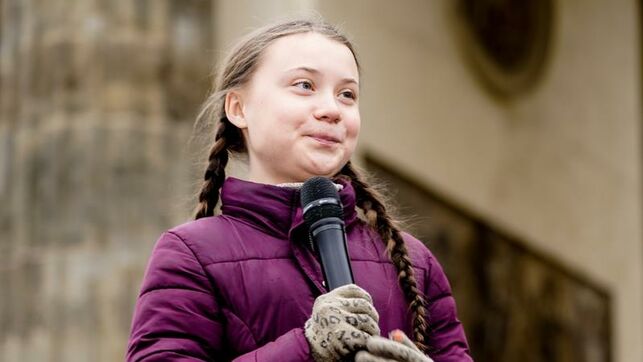 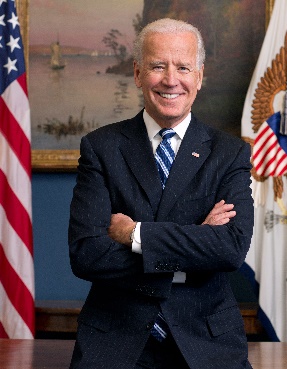 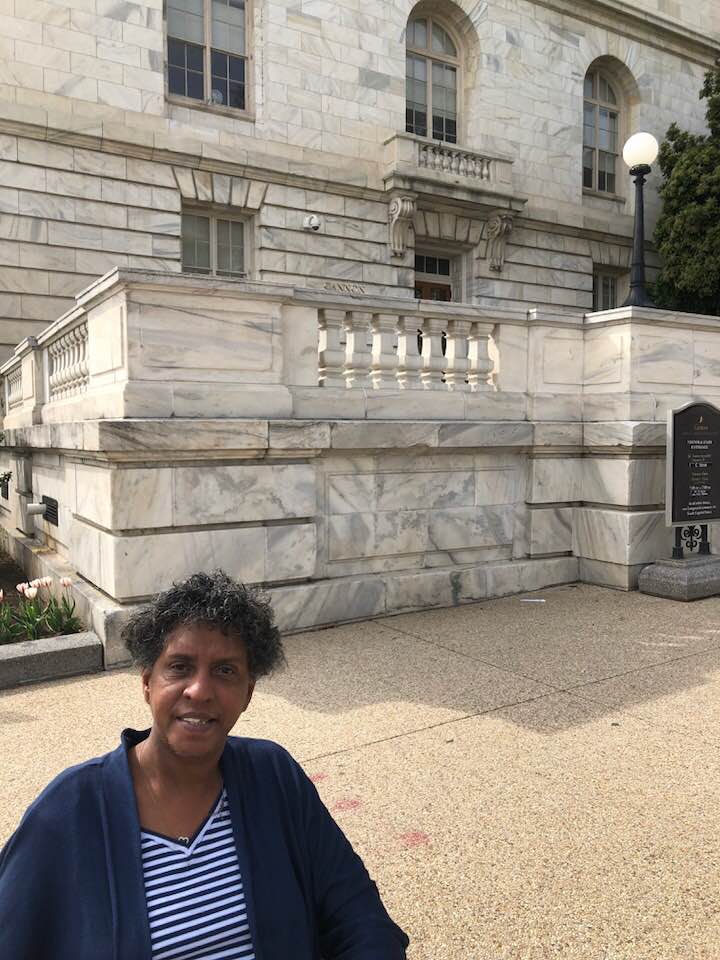 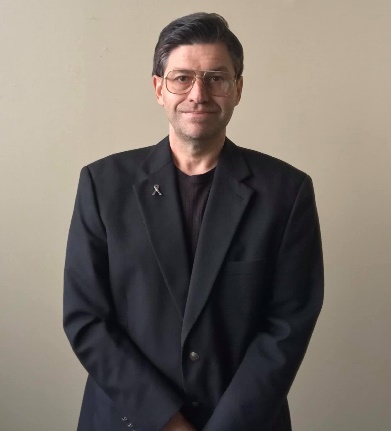 Questions:What leadership experiences have you had in your life?What are some leaders you look up to?  What are their qualities?What’s next? Facilitator 10 minutesRoomFacilitatorNote Taker1Person 1Person 42Person 2Person 53Person 3Person 6